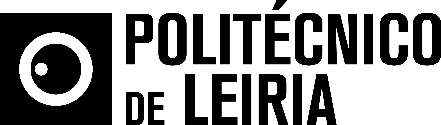 João Gabriel integra o lote de seis finalistas, selecionados entre 600 candidaturasDiplomado da ESAD.CR/IPLeiria é finalista do Prémio Novos Artistas Fundação EDPJoão Gabriel, licenciado e mestre pela Artes Plásticas na Escola Superior de Artes e Design de Caldas da Rainha do Politécnico de Leiria (ESAD.CR/IPLeiria), é um dos seis finalistas do Prémio Novos Artistas Fundação EDP 2017. Natural de Leiria, e a residir nas Caldas da Rainha, João Gabriel foi selecionado entre mais de 600 candidaturas e irá, em conjunto com os outros cinco finalistas, participar numa exposição coletiva, no MAAT – Museu de Arte, Arquitetura e Tecnologia, em Lisboa, de onde um júri internacional selecionará o artista que receberá o prémio, no valor de 20 mil euros.João Gabriel tem 24 anos, e já conta com um vasto leque de exposições, das quais se destacam Paul And Bobby, no Bregas, Lisboa (2016); Cave - Do Rio das Pérolas ao Rio Ave, Galeria Solar, Vila do Conde (2016); A meio de Qualquer coisa, Galeria Graça Brandão, Lisboa (2016); III x III, Galeria 111, Lisboa (2016); O Lugar de Alguém é Fundamentalmente o Olhar, Espaço MIRA, Porto (2015); Close-up 25, Pavilhão 31, Lisboa (2015); 21 Artistas, Teatro da Politécnica - sala das janelas, Lisboa (2014).O Prémio Novos Artistas Fundação EDP 2017 é um dos maiores e mais prestigiantes prémios nacionais na área da cultura, que já destacou os artistas: Joana Vasconcelos, Vasco Araújo, João Maria Gusmão/Pedro Paiva, Carlos Bunga, André Romão, João Leonardo, Leonor Antunes, Gabriel Abrantes, Priscila Fernandes e Mariana Silva. Nesta 12.ª edição são finalistas cinco artistas portugueses e uma argentina. Leiria, 3 de maio de 2017Para mais informações contactar:Midlandcom – Consultores em ComunicaçãoMaria Joana Reis * 939 234 512 * 244 859 130 * mjr@midlandcom.ptAna Frazão Rodrigues * 939 234 508 * 244 859 130 * afr@midlandcom.ptAna Marta Carvalho * 939 234 518 * 244 859 130 * amc@midlandcom.pt